UPDATE: JUNE 15, 2021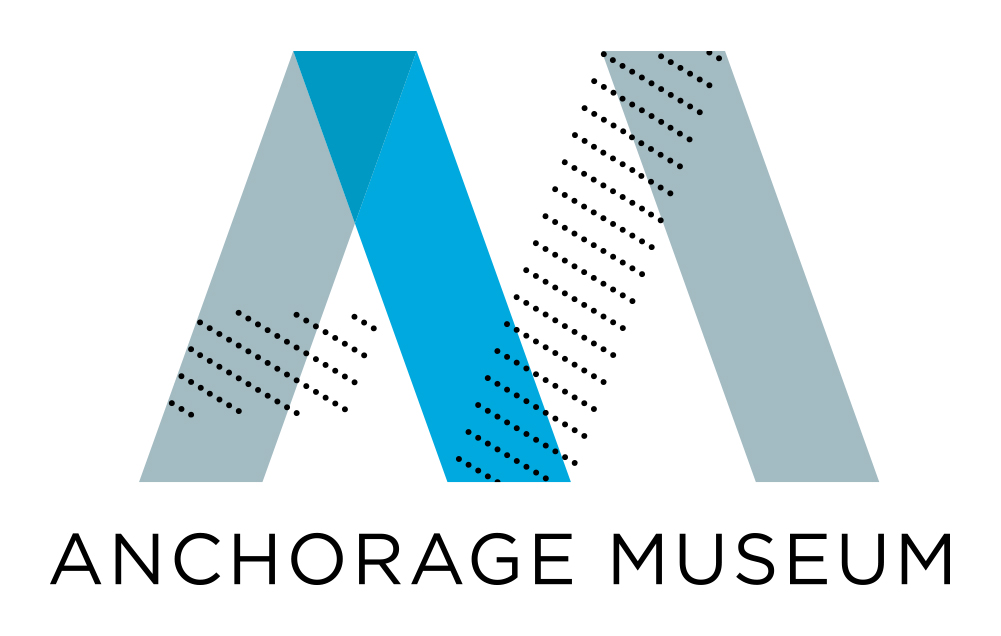 ANCHORAGE MUSEUM 2021 JUNEPROGRAMS & EXHIBITIONS SCHEDULE*Media Contact: Zakiya McCummings, 907-929-9227, mpr@anchoragemuseum.orgFor images, email mpr@anchoragemuseum.org or call 907-929-9227.*Information provided below is subject to change. To confirm details and dates, call the museum’s marketing and public relations department at 907-929-9227.NEWS										Page   1JUNE EVENTS								Page   2CURRENT EXHIBITIONS 							Page	4UPCOMING EXHIBITIONS							Page	6ONLINE ONLY EXHIBITIONS						Page	6PERMANENT EXHIBITIONS							Page	8VISITOR INFORMATION/MUSEUM HOURS				Page	9NEWSFree admission to the museum on JuneteethJoin us Saturday, June 19, as we recognize Juneteenth, the day commemorating of the ending of slavery in the United States. Visit Black Lives in Alaska: Journey, Justice, Joy, an exhibition presenting the Black experience in Alaska. Free admission made possible by Alaska USA Federal Credit Union.Listen Up: Northern Soundscapes exhibition to feature daily music releasesGain exclusive listens to full-length albums by artists from around the Circumpolar North. Each day at 11:30 a.m. and 3 p.m. the exhibition space becomes an immersive, concert-like venue for a listen to a recent release. Hear Silla + Rise’a album “Debut” May 27 – June 9; Simon Piler and the Atom Band’s album “Migrations” June 10 – June 23; and Harm’s album “Mother Carries” June 27 – July 7.Summer bike tours explore Anchorage neighborhoods and historyEnjoy the summer sun while gaining a deeper understanding of local history. In partnership with Bike Anchorage, the museum hosts bike tours through neighborhoods around Anchorage every other Thursday in June, July and August. Free; 5:30-8:30 p.m. rain or shine. Helmet required.Registration now open for virtual summer campsSign up for week-long programs that encourage kids to think about art, science, history and culture through daily virtual meetings and hands-on, screen-free activities. All camps come with an activity kit that can be picked up prior to the camp week. Adult assistance needed for some activities and may be required for younger children. Camps are best for children ages 7-12. Visit our website for a list of camp offerings.JUNE EVENTSUrban Harvest: Setting Up Your Compost6-7:30 p.m. Tuesday, June 1 Spruce Tip Farm & NurseryJoin compost expert Christine Wilcox on site at Spruce Tip Farm and Nursery for an introductory course on making and maintaining quality compost at home. Learn how to get started and techniques for moisture content, nutrient balance and temperature differences to keep your compost developing both indoors and outdoors. Tour the garden and see the evolution of composting stages, plus learn about how to use your compost in your garden. Space is limited; registration required. This class happens in-person; address and instructions will be included in confirmation email upon registration. $10, members $9. Interactive Moon Mission 4-5:15 p.m. Wednesdays through Sundays Thomas Planetarium Discover the achievements of the Apollo program and what it took to send humans to the moon. Investigate the future of moon exploration by playing a hands-on, collaborative, STEM-based game. Assume the role of an astronaut living on the moon, researching and performing experiments. When a moonquake causes significant damage to your life support systems, you will need to work as a team to solve a series of challenges in order to survive. Interactive Moon Mission is a private, interactive experience for household members. It includes a screening of the planetarium movie “Capcom Go! The Apollo Story,” playing a hands-on, collaborative Moon Adventure Game, and a take-home gift. This experience requires 3-6 players and is recommended for ages 7 and up. Limited to participants in your household. Face masks are required for the duration of the 75-minute experience. $100 fee per event; Registration required 48 hours before program date. Community Conversation: History of Juneteenth 5:30 p.m. June 3 Facebook LiveJoin local community leaders and historians Cal Williams and Ed Wesley for a discussion about the history of Juneteenth in Alaska. This talk helps inaugurate a month of Juneteenth events, along with the June 1 flag raising at the Martin Luther King, Jr. Memorial in downtown Anchorage. This is a great opportunity to learn more about the history of this holiday and the stories of people who helped shape the celebration we know today. Jasmin Smith moderates the discussion.Cal Williams is an activist and local historian who has lived in Alaska since 1965. Born in Monroe, Louisiana, Williams has received numerous honors for his community service and is included in The HistoryMakers, the nation’s largest digital archives of African American video and oral histories.Ed Wesley was born in Bolivar County, Mississippi. He was drafted into the United States Army in 1972 and stationed at Fort Greely, Alaska. After his military service, Wesley worked as a security officer for the Trans-Alaska Pipeline and in several industries in Alaska, including real estate, insurance, and as a tax advisor. Living a life dedicated to community service, Wesley has advocated for and led the work of the Anchorage NAACP, Alaska Democratic Party, Anchorage Council of PTAs, Anchorage Board of Realtors, Alaska Black Leadership Conference, organizations serving veterans and youth, and many other organizations. He lives in Anchorage with his wife, Frances.Listen Up: Listening to Reveal Form and Structure in the Natural World6-8 p.m. Thursday, June 3 Eagle River Nature Center Take a walk at the Eagle River Nature Center with acoustician and biologist Davyd Betchkal (U.S. National Park Service) to find new perspectives on what your ears can reveal about the world around you. Betchkal will lead participants in listening exercises which engage both playful listening techniques and physical measurements of sound to enrich appreciation of the ear and the natural forms it reveals. Betchkal is a musician with work in the Listen Up: Northern Soundscapes exhibition, now on view at the Anchorage Museum. Meet at the Eagle River Nature Center parking lot at 5:45 p.m.  $10, members $9. *Note: Visitors will also have to pay for parking at ERNC  Anchorage Summer Arts in the Park Concert Series5:30-6:30 p.m. Select Fridays & Saturdays, Museum LawnGather on the Anchorage Museum lawn for a free outdoor concert. Spread out on the grass and enjoy the music of celebrated musicians in this summer concert series in partnership between Anchorage Downtown Partnership, the Alaska Center for the Performing Arts and the Anchorage Museum. Start your evening with the early concert on the Museum Lawn and move to Town Square Park for a second set with a different artist. Bring carry-out from your favorite local restaurant and enjoy an evening in downtown Anchorage through music. Rain or shine; bring your own chair or blanket. Free. Bank of America Museums on Us 10 a.m. to 6 p.m. Saturday, June 5  & Sunday, June 6Bank of America (BoA) cardholders enjoy one free museum general admission and 10% off at the Anchorage Museum Store  the first weekend of the month with BoA credit or debit card and photo ID. Special exhibition fees still apply. No other discounts apply. Sharing Your Art Virtually: An Artist’s Workshop with KunaqNoon. Thursday, June 10 Facebook LiveJoin Iñupiaq artist, language teacher and Inuit tattooist Kunaq as she shares tips and tricks for artists interested in strengthening their online presence. Kunaq will highlight the basic equipment needed to use still images, video clips or a live process demo on a website or in social media. She’ll share technical pointers to make your content accessible to a broad audience. Kunaq will also offer insights on becoming more comfortable teaching/demoing art online for those who are unfamiliar or intimidated by online platforms. Participants are encouraged to bring questions for a Q&A at the end of the workshop.Kunaq, aka Marjorie Tahbone is from Sitnasuak (Nome) Alaska. She is Iñupiaq and Kiowa. She believes that learning her language and culture is essential to a happy healthy life. An artist, mother, Iñupiaq language teacher and Inuit tattooist, she enjoys learning new skills as well as teaching them to others who want to learn. Virtual Space Tutorials with SAAS: Solar Investigation5:30-6:30 p.m. Thursday, June 10 OnlineIn this Thomas Planetarium virtual program, we join members of the Southcentral Alaska Astronomical Society (SAAS) to learn about astronomy resources available online. Each session focuses on a different topic and includes highlights and a brief tutorial on how to get started and use the resources. Come explore the night sky, solar system, NASA spacecrafts, exoplanets and more. This month, learn about the Sun and Sun-diving comets. Free; registration required.Bike Tour: Downtown and Fairview Histories5:30-8 p.m Thursday, June 10 Meet at Anchorage MuseumIn conjunction with the Black Lives in Alaska: Journey, Justice, Joy exhibition, this tour focuses on histories of Downtown and Fairview. Community historian and activist Cal Williams and University of Alaska Anchorage professor Ian Hartman will join the tour at key points to address the group. Meet in front of the Anchorage Museum’s main entrance starting at 5 p.m. rain or shine. Free. Black Lives in Alaska: See Me, Hear My Voice! Black Art and Black Artists Noon to 1:30 p.m. Wednesday, June 16 Online  Grassroots collective African American Artists of Alaska present a panel discussion on Black and African American art and their collectors during Black Lives in Alaska: Journey, Justice, Joy. AAAA will discuss the marginalization of Black/African American artists and the significance of their work.  Against all odds, Black and African American artists continue to create and employ visual arts as a means to express their personalities, experiences and perspectives. Panelists include Vonnie Gaither, Tasha Webster, Celeste Hodge Growden, Jovell Rennie, and Eleanor Andrews. Free.Voices from Cedar: Carving a Whistle10-10:30 a.m. Friday, June 18 OnlineJoin Tsimshian Master Artist John C. Hudson III at his art studio in Metlakatla for a conversation about Southeast Alaska wind instruments, including whistles carved from red cedar. Explore  online videos where you can learn how to carve a whistle with John as your teacher. Hosted by the Smithsonian Arctic Studies Center Alaska and Sealaska Heritage Institute.Public Art Walk: Downtown Murals4:30 p.m. Monday, June 21 Meet at Snow City CafeJoin Municipality of Anchorage officials and Anchorage Musum staff program to stroll the streets of downtown Anchorage and learn about numerous murals and public art projects in the city over the last year. Hear from Museum staff about murals at Snow City, City Hall, Nordstrom’s building and SEED Lab. Free and open to the public. Meet at Snow City Café and the tour concludes at SEED Lab next to the Anchorage Museum. Rain or shine; wear comfortable shoes. Walk duration approximately 90 minutes.SEEDing Repair & Reuse Workshop: Upcycled Garden5:30 p.m. Wednesday, June 23 SEED Lab GarageGive used materials new life with inventive ideas for their reuse. In this in-person workshop, learn to upcycle pallets and recycled items like sinks into useful and decorative accents in your home garden. Work on your own project and take home your work-in-progress.  This workshop is part of a series to foster a repair and reuse culture in our community. Materials provided, in partnership with the Anchorage ReStore. Tutorials and discussions change regularly. Free. Registration suggested. Space Mission: OSIRIS-REX5:30-6:30 p.m. Thursday, June 24 Thomas Planetarium Join NASA Solar System Ambassadors in the Thomas Planetarium for an in-person program highlighting the latest in space news. Hear and see updates on current space missions and find out what’s currently visible in the night sky. This month learn about the OSIRIS-REX mission to asteroid Bennu. After the program, stay for a Q&A session and discover new astronomy resources.  Space Mission is a monthly program series and partnership between the Thomas Planetarium and NASA Solar System Ambassadors to share space news and mission updates.  Recommended for ages 10 and up.  $10, includes museum admission; members receive 10% discount. If you have any questions, contact planetarium@anchoragemuseum.org.Bike Tour: Exploring Bike Infrastructure in Anchorage5:30-8 p.m Thursday, June 24 Meet at MuseumAnchorage is a year-round bicycle community. This tour focuses on downtown, the trail system and midtown cycling initiatives. Meet in front of the Anchorage Museum’s main entrance starting at 5 p.m. rain or shine. Free. PRIDE and solidarity: a conversation with LGTBQIA+ and Black communities5:30-6:30 p.M. Friday, June 25 Facebook Live Join MoHagani Magnetek, Shelby Wilson, Sequoya Hayes and Amable Rose for a discussion about queer identity and solidarity between the LGTBQIA+ and Black communities at the local and national level. Reflecting on the legacy of the ‘60s Stonewall riots and movements for racial justice, panelists discuss the role of intersectionality in movements for equality and liberation. This panel is co-hosted by Juneteenth Anchorage and the NAACP LGTBQ Committee. Free. Audience participation and questions welcome.Family Art Class: Black Lives in Alaska1-3 p.m. Saturday, June 26 Anchorage Museum  Gather at the Anchorage Museum for an afternoon centered around art and the exhibition Black Lives in Alaska: Journey, Justice, Joy. After a gallery tour, instructor and creative entrepreneur Tasha Webster, organizer of African American Artists in Alaska, will guide young artists and their families in creating their own expressive portrait-based artwork. Great for young artists age 6+ and their adults. Registration required; class meets in the center of the museum atrium at the mirror installation. Short exhibition tour will be followed by an art project with materials provided. $5, members $4.50.  CoLaborations: Make Your Own Rubber Stamp5:30-6:30 p.m. Tuesday, June 29 Online Learn how to make carved custom stamps, and create your own using rubber blocks and carving tools. CoLaborations is a monthly workshop for teens and adults that provides an opportunity to explore a specific material or skill in-depth. $15, members $13.50. Materials provided in an activity kit; must register by June 20 to qualify for kit shipping. In-person kit pick up June 23. Registration required; instructions for material pick up and zoom link provided in confirmation email.  Artist Q&A: Virtual Artist-in-Residence Colleen Firmin Thomas 
Noon to 1 p.m. Wednesday, June 30 Facebook Live 
Drop in for a live studio demo with virtual artist-in-residence Colleen Firmin Thomas. During her virtual artist-in-residency through the month of June, Colleen will be sharing her artistic process. Follow along with us in the weeks leading up to her live Facebook demonstration. Audience questions and interaction are encouraged. Free. This residency was made possible with funding by Rasmuson Foundation, and is administered by the Alaska State Council on the Arts.CURRENT EXHIBITIONS Charles Mason: Denali through Collodion 
On view through Aug. 29, 2021, West Wing, First Floor Galleries
Denali has long captivated photographers, including explorer Bradford Washburn (1911-2007), who pioneered aerial photography while surveying the mountain in the 1930s, and renowned landscape photographer Ansel Adams (1902-1984), who snapped one of the most iconic images of the mountain in 1948. Contemporary Alaska photographer Charles Mason captures present-day Denali National Park through images made with a 19th-century photographic technique called the collodion process. Using his Westfalia van as a traveling darkroom, Mason prepares and develops images in the field on glass plates (also known as wet plate photography). He values the technique for its unpredictability – how anomalies in exposure and development often create unexpected dramatic and compelling visual images. The large-scale images he produced for this exhibition offer a new way to see this iconic landscape.  Rowan Renee: Dead Reckoning 
On view through Aug. 29, 2021, West Wing, First Floor Galleries
Rowan Renee’s series of analog photographs depict female pilots and hunters from the Arctic regions of Alaska and Kodiak. Straddling the line between documentary photography and fictional narrative, Renee explores conflicting and complex ideas of femininity, such as the ability to give life and take life, and the divide between wildness and domesticity. Renee’s subjects challenge gender norms and stereotypes, presenting women as protagonists leading rugged lifestyles often associated with men. Extra Tough: Women of the North On view through Sept. 6, 2021, West Wing, Third Floor and onlineAlaska and the Circumpolar North have been shaped for centuries by Indigenous women’s creativity, labor and love. With colonization and the arrival of Western cultures, the North became seen as a masculine testing ground, a place to be explored, exploited and developed. Artists, mothers, scientists and makers included in this exhibition confront and dismantle this myth, testifying to the vital role that both Indigenous and newcomer women have held, and continue to hold, in Northern communities. From ceremony to social critique, the artworks, historical objects and archival images on view capture and communicate their makers' experiences of landscape and place, gender roles and social norms, work and childrearing. In a North being shaped at unprecedented rates by the forces of climate change and globalization, women’s voices and visions provide rich ground for imagining a future guided by principles of gender equity, sustainability and strength. Extra Tough upholds and celebrates the stories and perspectives of Northern women. It also examines the traditional and non-traditional roles and contributions of women throughout Alaska’s history. An excepted portion of the exhibition is online.  Listen Up: Northern Soundscapes On view through Oct. 3, 2021, West Wing, Fourth FloorThe Arctic has its own distinct rhythms. The sounds of natural forces, animals and humans come together to create their own kind of music — soundscapes that murmur and boom, throb and hum, crack and cry, rustle and sing. Listening closely to the sounds and silences of the North opens up an intimate and resonant understanding of place. Featuring work from artists of Alaska and other parts of the US, Russia, Canada and Scandinavia, Listen Up: Northern Soundscapes provides audiences a listening experience and a survey of sound art today. Ron Senungetuk: A RetrospectiveOn view through Oct. 3, 2021, West Wing, Second Floor, Arctic GalleryInupiaq artist Ronald Senungetuk (1933-2020) was a world-renowned sculptor, silversmith and woodcarver who blended ancestral Inupiaq forms with modern concepts and materials. Born in the village of Wales, Alaska, at the western tip of the Seward Peninsula, Senungetuk studied art with master craftsman George Fedoroff at Mt. Edgecumbe High School in Sitka, later completing a bachelor’s degree in fine art at the Rochester Institute of Technology’s School for American Crafts in New York. A Fulbright Scholar, he also studied Scandinavian design at the Statens Håndværks og Kunstindustriskole (Norwegian National Academy of Craft and Art Industry) in Oslo, Norway. Senungetuk designed neckwear featuring silver and gold with walrus ivory in abstract forms and woodcarvings and used exotic hardwoods, such as rosewood, teak, and silver maple, as canvases, carving into them to present minimalist ideas and Alaska Native sensibilities. This exhibition presents works created over his career. His works have been featured in exhibitions and public art installations throughout Alaska and the US. He was a leading advocate for art in Alaska and helped establish the Native art center with the department of art the University of Alaska Fairbanks.Black Lives in Alaska: Journey, Justice, Joy On view through Nov. 28, 2021, West Wing, AtriumGenerations before statehood and earlier even than the Klondike gold rush of the 1890s, Black men and women arrived in Alaska and have since participated in politics, economic development, and culture. They patrolled the seas, built the roads, served in the military and public life, opened businesses, fought injustice, created art, and forged communities. This exhibition, told through archival photos and ephemera, showcases the richness and resilience of Black lives in Alaska. Aesthetics of Hanging Laundry On view through Winter 2021, West Wing, Third Floor, and online An ongoing photography project, Aesthetics of Hanging Laundry, presents images taken by Andreas Hoffmann in the Disko Bay area in northwest Greenland. It is about “discovering the beauty of sculptures consisting of stiff, frozen sheets and towels. It is a call to enjoy dependence on weather. Dare to dry and never give up. One day, your laundry will be ready.” Circumpolar Cinema On view through 2021, East Wing, Second Floor and online A pivotal art form of the last 100 years, film is a powerful medium for telling stories of people and place. The Northern Narratives gallery is transformed into four black box-style theaters for viewing films, which change periodically. This month’s feature is “Ice Blink: Fragments of Antarctic Voyages from Hobart,” by Miranda Nieboer and Frederique Olivier. Anchorage, Alaska, and Hobart, Tasmania, may be geographic opposites, but each shares the distinction of being a gateway to a polar region. By framing an epic visual journey from Tasmania to Antarctica without plot or narrative, the three videos within Ice Blink: Fragments of Antarctic Voyages from Hobart give viewers open-ended sensory encounters with the southern polar region through ordinary moments at sea. Ice Blink was filmed during ship voyages to Antarctica. Named for the atmospheric phenomenon of white glare seen on the underside of low clouds in polar regions, the video series includes: Of Ice and Steel, which projects through video footage the movement of the ship through the ice at different times and from different perspectives; Restless Horizons, which presents recordings of a journey to Antarctica as filmed through a ship’s porthole; and Interiors: Pitching, Rolling, Yawing, which moves the camera and the viewer along with the ship as it moves across currents and though pack ice. UPCOMING EXHIBITIONSBorealis: Life in the WoodsOn view Nov. 18, 2021 – Sept. 25, 2022 Photographer Jeroen Toirkens and journalist Jelle Brandt Corstius visited boreal forests around the Circumpolar North, ending in Alaska in 2019. They sought the stories and people of the forests, focusing on the boreal zone in the Northern Hemisphere, a chiefly evergreen circle of trees that extends across Europe, Asia and North America. This forest is also known as the taiga. The boreal forest is the largest vegetation zone (biome) on Earth and makes up around 29% of the total forested area. The average tree produces enough oxygen over a hundred-year period to allow a human being to breathe for 20 years. This project works to reveal these forests for people around the world. An exhibition, Borealis: Life in the Woods, has been organized by the Hague Museum of Photography (Fotomuseum Den Haag) in the Netherlands and the Anchorage Museum. It opens at the Anchorage Museum June 2021 and will travel to other venues. The Borealis project is supported by the Anchorage Museum’s Polar Lab program. An except of this exhibition is online. ONLINE ONLY EXHIBITIONSAnchorage School District: Honoring Healthcare Workers On view online through June 30, 2021Anchorage School District organized an exhibition of student art work to expresses gratitude to local healthcare workers. Lead teacher Jacob Bera worked with healthcare workers to gather selfies of them at work wearing masks and personal protective equipment. These images were then distributed to students as inspiration for portraits in pencil, paint and digital media.Future Ready: Survival Now + Next On view online Throughout time, humans have developed essentials for survival—tools, kits and constructions for making it out of dire predicaments alive—anticipating the inconceivable. As the world faces the unprecedented, impacts will vary over time with the ability of different societal and environmental systems to mitigate or adapt. Human lifeways and ecosystems will be changed. Future Ready showcases submitted entries to an open call for images, ideas, words and inventions as well as survival manuals or proposals for constructions and installations—all for future readiness, whether practical, imaginative or speculative. Mother Thought of Everything On view online Mother Thought of Everything is a Future Ready: Survival Now + Next project by Anchorage artist Amy Meissner and photographer Brian Adams. Meissner sewed “suits” from Tyvek, abandoned quilts, used household protective equipment and other materials. Photographer Brian Adams worked to photograph the suits in various locations around Anchorage and in the landscape to reflect upon place, time and future. The work in Mother Thought of Everything addresses survival essentials, anticipation, the inconceivable and our association with place. Stephen Cysewski: Personality and History Are Both Revealed in Structures On view online Personality and History Are Both Revealed in Structures is an online exhibition featuring a selection of photographs by Stephen Cysewski (1945-2020) taken across Alaska from the 1970s until his death in 2020. Cysewski explored buildings, natural form, line and juxtaposition in his photographic work. His point of view in this selection of photographs, curated by Simonetta Mignano and Cysewski's daughter, Margaret Rudolf, is non-imposing. Cysewski often described himself as a wanderer who responded to what he was seeing through photography. His photographs comprise a non-judgmental body of work that goes beyond subjective aesthetics to create a visual history of place. Rúrí: Future Cartography On view online Icelandic multimedia visual artist Rúrí works across painting, sculpture, writing, photography, film, multimedia installations and performance art. Many of Rúrí’s past works have been dedicated to future archaeology. The artwork that makes up her Future Cartography project and this online exhibition is a direct continuation of these works, tackling the concept of impending massive changes on the surface of the earth itself. The work is a study of the future shoreline of countries. Three countries were selected as focus areas: Bangladesh, Egypt and Iceland. Created to Hold Power (Intellectual Property) On view online This digital solo exhibition, Created to Hold Power (Intellectual Property), features new works by Nicholas Galanin. The work recognizes the continual consumption and deficiency of colonial engagement with Indigenous land, bodies, languages and cultural objects. It challenges institutional authority and practices through photography, audio, video, sculpture and painting. The exhibition includes multiple components. Fair Warning, a Sacred Place is a photo and audio series. Galanin says these images document “empty museum cabinets created to hold Indigenous power for captive display. These non-Indigenous institutions do not belong to this power, and this power does not belong to them.” In the (Intellectual Property) photo series, works are carefully titled by Galanin to humanize our connection to the uses of our intellectual property and honor the cultural continuum of this knowledge. “Architecture of Return,” painted on deer hide, maps an escape route for Indigenous objects held in the collection of the Metropolitan Museum of Art in New York City. The works in the exhibition engage abstraction, warning, escape, celebration, linguistic limitation and insistence on holding up the continued presence, knowledge and value of Indigenous people. Wearable Homes On view online The virtual exhibition Wearable Homes, by artist Mary Mattingly, proposes a mobile and wearable future through ideas of shelter. Based on an assumption that more people will lack access to basic resources, the Wearable Homes project proposes both an absurd dystopic commentary about what consumption could look like and possible solutions. The online exhibition is part of the Future Ready project and the Museum’s SEED Lab. Identifying Marks: Tattoos and Expression On view online Inuit tattoo has been practiced in Alaska for millennia by Iñupiat and Yup’ik women. Colonization suppressed traditional tattooing, but a new generation of Indigenous women are revitalizing and restoring the practice. At the same time, tattoo traditions from Polynesia, Japan, and places throughout the US have made their way to Alaska and can be seen in the inventive styles of local tattoo artists working at shops throughout the state. Identifying Marks explores the importance of tattooing traditions for Indigenous communities. PERMANENT EXHIBITIONSAlaska ExhibitionAlaska is a land of contrasts and extremes, a complex social and natural landscape that lends itself to myth and cliché. The Alaska exhibition tells the story of Alaska through multiple voices and perspectives, reflecting the ingenuity, technology, ways of knowing and intimate understanding of the landscape that have allowed people to survive and thrive across the North. The exhibition is organized by 13 themes reflecting essential aspects of life in Alaska, both today and throughout the state’s rich history. These themes reveal the identity of Alaska and its people. On view are more than 400 objects from the Anchorage Museum’s collections, including several acquired or on loan especially for this new exhibition. Visitors experience immersive installations throughout the exhibition with elements of sculpture, video, soundscapes, moving images and cinematic narratives with participative moments. The visitor journey follows an intuitive clockwise path that begins and ends at the same point. Visitors move forward in time, exploring themes and absorbing Alaska’s history as it relates to contemporary issues. At the heart of the gallery is a central space for hosting artists and performances, welcoming school groups, conducting readings, engaging in storytelling and gathering for events. A complementary gallery for temporary exhibitions related to Northern narratives is located next door. Together, these elements invite visitors to consider for themselves what Alaska really is – what is real, what is myth and what lives in that place in between.Art of the North The Art of the North galleries, located in the museum’s Rasmuson Wing, present the museum’s art collection from the perspectives of American art and an international North. Paintings, sculpture, photography, video and other media offer varied perceptions of the Northern landscape through historical and contemporary depictions of both land and people. These galleries deliver a compelling narrative for the North. Documentary works from expedition artists, Romantic landscapes by 19th and 20th century painters and works by contemporary artists for whom landscape reflects a place in transition are presented. Living Our Cultures, Sharing Our Heritage: The First Peoples of AlaskaThe Smithsonian Institution has loaned hundreds of indigenous Alaska artifacts to their place of origin, allowing access for hands-on study by Alaska Native elders, artists and scholars and viewing by museum visitors. These cultural and historical treasures are exhibited in the Smithsonian Arctic Studies Center at the Anchorage Museum. The center’s main exhibition, Living Our Cultures, Sharing Our Heritage: The First Peoples of Alaska, features more than 600 objects from the Smithsonian’s collections that were selected and interpreted with help from Alaska Native advisers. The exhibition includes two multimedia installations: A video installation about contemporary Alaska Native life plays on seven large, flat-screen TVs, while a 3-D sound installation along the west wall immerses visitors in the Arctic through recordings of Alaska Native storytellers and soundscapes of Alaska’s environment. In addition to its gallery space, the 10,000-square-foot center encourages research about Alaska through an archaeology laboratory and a community room where Alaska Native Elders, artists and scholars can study heritage objects up close. The Arctic Studies Center, established in 1988, is a federal research and education program focusing on peoples, history, archaeology and cultures across the circumpolar North. The center is part of the Smithsonian Institution’s National Museum of Natural History. In 1994, the center partnered with the Anchorage Museum to open an Anchorage office. VISITOR INFORMATION AND MUSEUM HOURSThe Anchorage Museum’s mission is to connect people, expand perspectives and encourage global dialogue about the North and its distinct environment. CURRENT HOURS*10 a.m. to 6 p.m. Thursday through SaturdayNoon to 6 p.m. SundayMasks and physical distancing requiredHourly ticketed entry only for the Discover Center*Hours subject to change, check anchoragemuseum.org/visit GENERAL ADMISSIONFree for museum members, $20 adults (18-64), $17 Alaska resident adults (18-64), $15 military/senior citizens/students, $10 ages 6 to 12, free ages 5 and younger. BANK OF AMERICA MUSEUMS ON USBank of America cardholders enjoy one free museum general admission on the first Saturday and Sunday of every month with credit or debit card and photo ID. Special exhibition fees still apply. Bank of America cardholders also receive a 10% discount on Anchorage Museum Store purchases on this day. No other discounts apply.ONSITE PARKINGPublic parking is available in the underground garage on evenings and weekends for a fee. Handicap parking available daily. Pay parking fees at garage pay box.SPECIAL ASSISTANCEVisitors with disabilities who need special assistance may call 907-929-9254.# # #